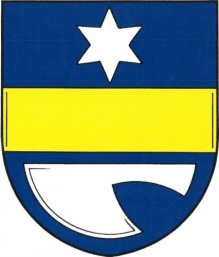 Obec HARTINKOV a Sbor dobrovolných hasičůVás zvou na tradiční                       SVATOVÁCLAVSKÉ                HODY     		       v sobotu 28. září 2019od 10:00  mše svatá v kapli sv. Václavaod 11:00  slavnostní průvod ke 120. Výročí založení Sboru dobrovolných                   hasičů obce Hartinkovod 11:30  vystoupení dechové kapely ,,Holóbkova mozeka“ z Drahanské                   vrchoviny, zábavné atrakce pro děti, prodej  suvenýrů, výstava hasičské technikyod 16:30  historický útok hasičského sboru veteránů obce Hartinkovod 19:00  taneční zábava (hraje ,,RED 77“ z Olomouce)                   Vstupné na zábavu: 70  Kč (slosovatelné vstupenky)Občerstvení: čepované pivo a kofola, limo, víno, maso a klobásy z udírny,       od 11:30 pečené makrely, zvěřinový guláš Tombola: losování hlavních cen od 23:30Autobus odjezd: 9:00 Kladky, 9:05 Vysoká, 9:10 Březinky, 9:15 Nectava,                                 9:20 Vrážné, 9:25 Chornice – škola, 9:30 Bezděčí - rozc.,                                 9:25Plechtinec, 9:35 Pěčíkov, 9:40 Vranová LhotaZpět po stejné trase ve 13:30hod. 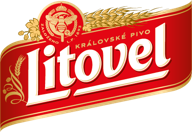 